Открытый городской турнир по боксу памяти Героя Советского Союза Алексея Старых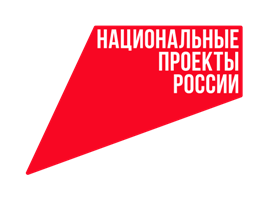 10-12 декабря в городе Мценске в рамках реализации регионального проекта «Спорт-норма жизни» национального проекта «Демография» на базе Спортивной школы олимпийского резерва №2 (СШОР №2) состоялся Открытый городской турнир по боксу памяти Героя Советского Союза Алексея Старых.Почти  200 участников  из Брянской, Курской, Тамбовской, Липецкой, Калужской, Смоленской, Орловской областей  соревновались за звание сильнейшего.На торжественном открытии присутствовали почётные гости, глава города Мценска Сергей Волков, депутат Государственной Думы Ольга Пилипенко, депутат Мценского городского Совета народных депутатов, мастер спорта по боксу Николай Кочетаев, начальник отдела по работе с молодежью, физической культуре и спорту администрации города Мценска Дмитрий Ларин. - Этот традиционный турнир пользуется большой популярностью. Он в полной мере отвечает целям пропаганды здорового образа жизни, формирования позитивных жизненных установок у подрастающего поколения, а также развития и укрепления дружеских связей между боксерами городов России, - отметил Сергей Волков. По итогам 3  дней соревнований среди победителей мценские спортсмены: Ксения Башакина, Ксения Макеева, Виктор Графов, Илья Гришин, Александр Пахомов (тренер Алексей Гришин), Алексей Иванов, Максим Половинкин, Никита Петрушечкин, Назар Ливенских (тренер Дмитрий Будин), Никита Бочков, Никита Евтишин, Денис Кузнецов, Михаил Куянцев, Владислав Гусак (тренер Александр Овсянников).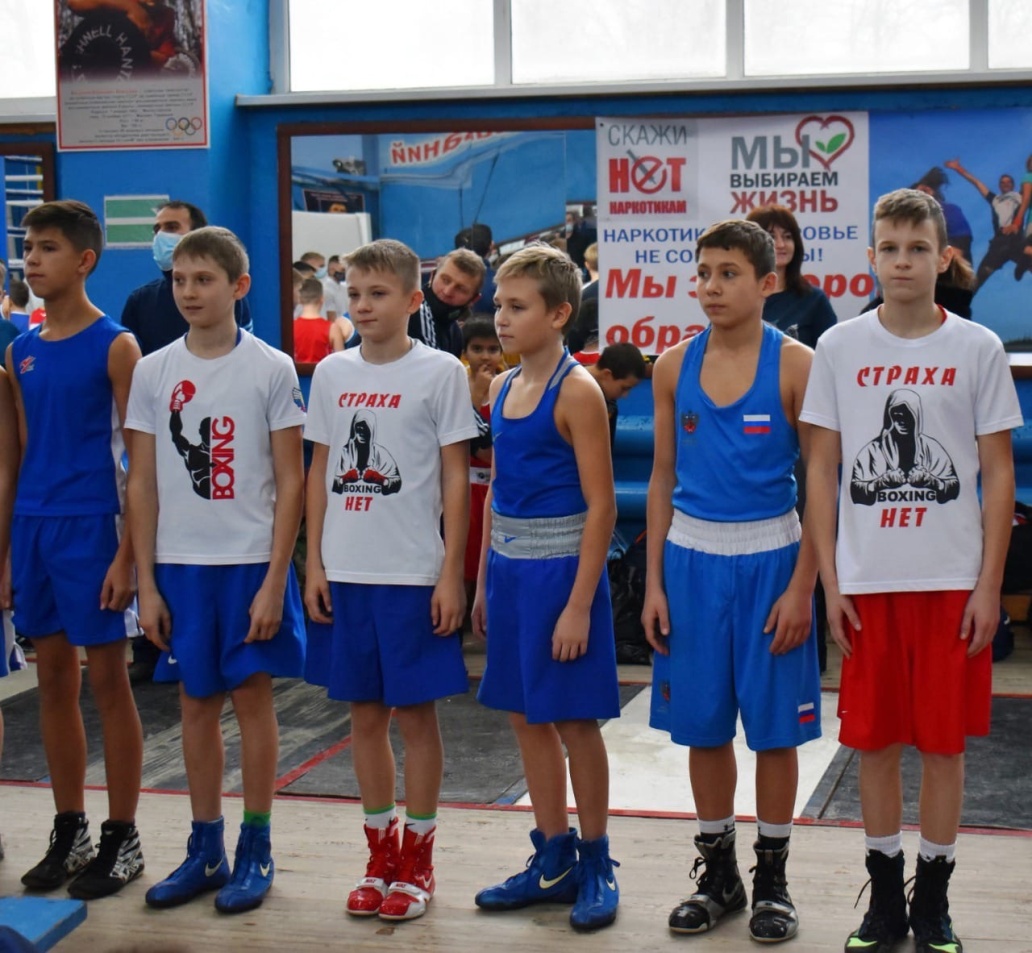 